                                              2021-2-BG01-KA210-SCH-000049746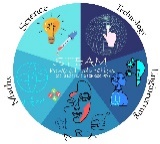                                                                        STEAM-POWERED EDUCATIONИме на дейността- “Science in nature”Място на дейността- Буяновац, Сърбия от 24.04-28.04.2023 г.          В мобилността по проект Еразъм + STEAM-POWERED EDUCATION по Договор N: 2021-2-BG01-KA210-SCH-000049476 се включиха 30 участници от България, Турция и Сърбия. Водеща организация на мобилността бе Основно училище „Бранко Радичевич“, Сърбия. В дейностите бяха включени ученици на възраст 11-14 год. и учители по различни предмети от три различни държави.Опишете спецификата на мобилността и постигнатите резултати.       Тема на мобилността бяха природните науки като участниците в нея проведоха опити за определяне на температура на вода по външен показател и създаване на вакуум ефект на водата чрез температурни разлики, както и изработиха електрическа крушка с материали като проводници, полупроводници и изолатори. Най-голям интерес предизвика работилницата за направа на Oobleck течност. Участниците деца и учители се забавляваха при изработката ѝ и се запознаха с примери за употребата ѝ в ежедневието ни. Рисуването на портрети с Пикасо лица чрез различни геометрични фигури се оказа една от най-интерсните дейности също. Като  eco friendly activities в двора на Бранко Радичевич, Буяновац участниците засадиха цветя, а в края на срещата учителите обсъдиха и инструменти за разпространение на резултатите на проекта.      На 24.04.2023 г. (понеделник) бяхме посрещнати в училището с официална церемония. Директорът на училището приветства гостите, а ученици на училището изнесоха кратка музикална програма. Проведоха се ice breaking дейности и бяхме разведени из сградата на училището, която към момента на мобилността бе в ремонт. Участниците засадиха цветя в двора на училището, а по-късно през деня посетихме кмета на гр. Буяновац.  Следобeд бе организирана обиколка на Враня и местността Przar.      На 25.04.2023 г. (вторник) партньорите представиха STEAM дейностите, които са осъщестявали в училище, след което беше организирана културна програма до столицата Белград. Посетихме „Музеят на илюзиите“, където участниците наблюдаваха науката скрита зад изложените изобретения. Посетихме и  най-големия парк Калемегдан с историческа значимост за страната.      На 26.04.2023 г. (сряда) бе организирана работилница за изработване на Oobleck fluid и участниците наблюдаваха състояния, които придобива според натиска, а в късния следобед се проведе работилница за рисуване на Пикасо портрети и запознаване с изкуството „Кубизъм“, които децата подариха помежду си.     На 27.04.2023 г. (четвъртък) участниците се запознаха с материали-проводници, полупроводници и изолатори, след което изработиха електрическа крушка. Следобед посетихме гр. Ниш и  културните обекти Nis Fortress, Tinkers’Alley, Skull Tower и Mediana.     На 28.04.2023 г. (петък) се проведоха работилници за наблюдение и опити за определяне на температура на вода по външен показател и създаване на вакуум ефект на водата чрез температурни разлики. Организирана бе и среща на координаторите, на която обсъдихме края на проекта и проведохме follow-up дейности. По-късно вечерта на гала вечеря отпразнувахме края на мобилност “Science in nature” и проект STEAM POWERED EDUCATION и водещата организация връчи сертификати на участниците в нея. Какви са впечатленията Ви от организацията на мобилността?         Водещата организация бе положила много усилия за добрата организация на мобилността. Дейностите бяха добре разпределени във времето за осъществяване ѝ. Времето за дейностите и почивка бяха балансирани. Работният процес беше съобразен със заложеното за мобилността в проектното предложение. Как оценявате ползата от участието за Вашето личностно развитие и за бъдещето на организацията, която представлявате?        ОУ „ Бранко Радичевич“ сподели опита си в STEAM, но най-интересна за партньорите от България и Турция се оказа изработката на Oobleck fluid и рисуването на Пикасо лица . Партньорите споделиха интересни практики по време на дейностите и идеи за работа, които бихме използвали в работата си с учениците ни в бъдеще. Надяваме се да продължим да работим по проекти Еразъм + и това да се превърне в традиция за нашата организация.Дата: 05.04.2023 г.                                                                                                    Подпис: Гр. Разград                                                                                                                  Илина ИвановаОт:  Илина Кънчева Иванова                                                                     /име, презиме и фамилия/     